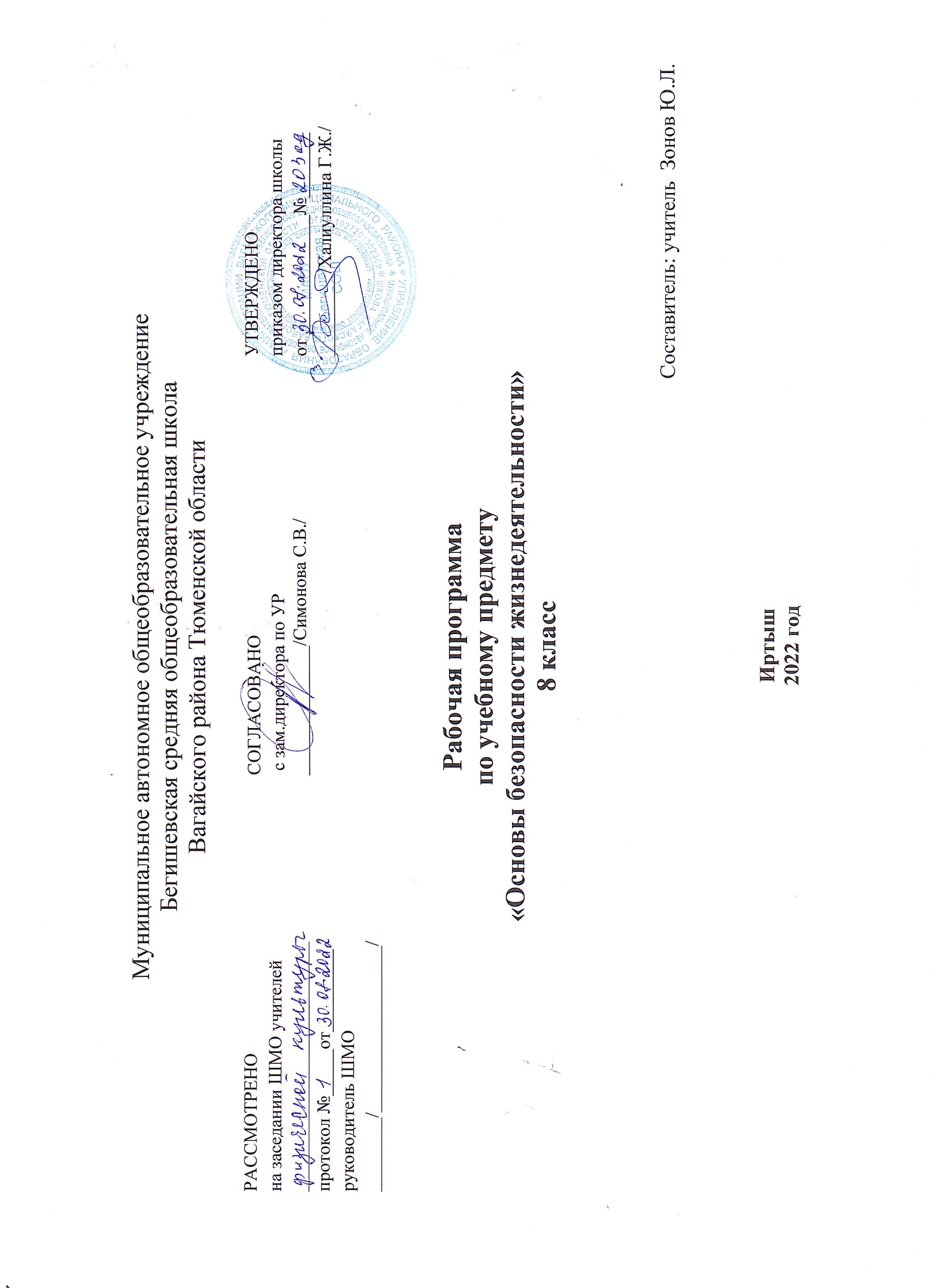 Планируемые результаты освоения программы ОБЖ в 8 классеЛичностными результатами обучения ОБЖ в 8 классе являются:— развитие духовных и физических качеств, обеспечивающих защищенность личных и общественных интересов от внешних природных, техногенных	 и социальных угроз;—понимание	 важности сохранения своего здоровья и формирование потребности соблюдения	 норм здорового образа жизни, осознанно выполнять правила безопасности в конкретной	ситуации— формирование культуры безопасности жизнедеятельности;— воспитание ответственного отношения к сохранению окружающей среды и к жизни человека, а также к своей жизни; воспитание понимания необходимости обеспечения личной и общественной безопасности.Метапредметными результатами обучения ОБЖ в 8 классе являются:— овладение умениями формулировать понятия, что такое опасность и безопасность; понимать	причины возникновения опасных	и чрезвычайных ситуаций; анализировать причины возникновения опасности: обобщать и сравнивать, видеть причины опасности и понимать их влияние на человека и окружающую среду;— овладевать навыками безопасного поведения в различных опасных и чрезвычайных ситуациях; оценивать свои поступки; уметь	 находить пути решения поставленных задач;— моделировать личные подходы	к собственной безопасности в нестандартной ситуации;— приобретение личного опыта в	поиске	 необходимой информации, умении анализировать ее и делать выводы;—умение формулировать свои мысли, умение принимать точку зрения собеседника, понимать право существования	иного мнения; умение работать в коллективе;— освоение алгоритмов действия в опасной или чрезвычайной ситуации техногенного и социального характера.Предметные результаты обучения. В результате обучения по представленной программе для 8 класса большинство	учащихся будут:Представлять: что такое опасность, опасная, экстремальная и чрезвычайная ситуации. Основные виды и причины опасных ситуаций техногенного	характера. Существующую	систему защиты населения	от пожаров. Иметь представление	о причинах возникновения	аварийна химически опасных объектах, представлять	их разрушительную	силу. Порядок действий при организации первой помощи при отравлении химическими веществами и химическими ожогами. Иметь представление о потенциальной опасности искусственных и естественных гидросооружений. Возможные экстремальные ситуации аварийного	характера в повседневной жизни. Понимать: что такое опасность, опасная, экстремальная и чрезвычайная ситуации.  Необходимость обеспечения личной и общественной безопасности, понимать ценность	жизни	человека. Понимать важность основ экологической культуры.  Роль человеческого фактора в возникновении техногенных аварий. Биологическое действие радиации. Главные проблемы ядерной энергетики. Понимать роль человеческого фактора при авариях на гидросооружениях. Знать: что такое опасность, опасная, экстремальная и чрезвычайная ситуации. Потенциально опасные техногенные ситуации, приводящие к ЧС, и их классификацию. Знать роль гражданской обороны в случае ЧС. Причины возникновения техногенных аварий. Правила поведения при обнаружении подозрительного предмета. Причины возникновения пожаров, представлять их разрушительную силу; роль человеческого фактора в возникновении пожаров, элементарные правила техники безопасности и меры по предупреждению пожара. Знать группу химически опасных веществ и их характеристику; их поражающие факторы; характер воздействия химически опасных веществ на человека и окружающую среду. Элементарные правила пользования химическими веществами в повседневной жизни. Элементарную технику безопасности при обращении с химически опасными веществами. Главные проблемы ядерной энергетики. Знать экологические аспекты вопросов захоронения ядерных отходов. Правила поведения	и действия населения при радиационных авариях и радиоактивном	загрязнении местности; меры защиты при радиационной аварии. Первичные и вторичные поражающие факторы техногенных аварий. Знать прикладную роль экологии; современные проблемы экологической безопасности. Источники загрязнения атмосферы, пресных вод, почвы. Методы борьбы с загрязнением окружающей среды. Правила дорожного движения; правила поведения на транспорте. Возможные экстремальные ситуации аварийного характера в повседневной жизни. Уметь: выявлять причинно­следственные связи; решать поставленные задачи, работать с различными источникам информации, анализировать и сопоставлять, делать выводы. Объяснять свои поступки и действия. Использовать полученные знания в повседневной жизни. Оказывать первую помощь при ожогах кислотой и щёлочью.Содержание учебного курса            8 классПравила личной безопасности:Пожарная безопасностьПожары в жилых и общественных зданиях, их возможные последствия. Основные причины возникновения пожаров в жилых и общественных зданиях. Влияние человеческого фактора на причины возникновения пожаров. Соблюдение мер пожарной безопасности в быту. Права и обязанности граждан в области пожарной безопасности. Правила безопасного поведения при пожаре в жилом или общественном здании.Безопасность в быту. Безопасность на дорогахПричины дорожно-транспортного травматизма. Организация дорожного движения. Правила безопасного поведения на дорогах пешеходов и пассажиров. Общие обязанности водителя. Правила безопасного поведения на дороге велосипедиста и водителя мопеда.Безопасность на водоёмахВодоемы. Особенности состояния водоемов в различное время года. Соблюдение правил безопасности при купании в оборудованных и необорудованных местах. Безопасный отдых у воды. Оказание само и взаимопомощи терпящим бедствие на воде.Защита от чрезвычайных ситуаций природного и биолого-социального характера:Чрезвычайные ситуации природного характера и их последствияОбщие понятия о чрезвычайной ситуации природного характера. Классификация чрезвычайных ситуаций природного характера по типам и видам их возникновения. Землетрясения. Извержения вулканов. Оползни. Обвалы. Снежные лавины. Сели. Наводнения. Цунами. Ураганы. Бури. Смерчи. Ливень. Град. Гроза. Снегопад. Метель. Гололед. Природные пожары. Чрезвычайные ситуации биолого-социального характера и их последствияОбщие понятия о чрезвычайных ситуациях природного и биолого-социального характера. Эпидемии. Эпизоотии. Эпифитотии. Безопасность в криминогенных ситуациях и при массовых беспорядках:Личная безопасность при посещении массовых мероприятий. Правила безопасности в ситуациях криминогенного характера: опасные ситуации криминогенного характера, мошенничество, защита прав потребителей.Ценностное отношение к своему здоровью и жизни:Основы здорового образа жизниОсновные понятия о здоровье и здоровом образе жизни. Индивидуальное здоровье человека, его физическая и духовная сущность. Репродуктивное здоровье как общая составляющая здоровья человека и общества. Здоровый образ жизни и безопасность- основные составляющие здорового образа жизни. Здоровый образ жизни как необходимое условие сохранение и укрепление здоровья человека и общества и обеспечение их безопасности. Влияние окружающей природной среды на здоровье человека. Вредные привычки и их профилактика. Профилактика игровой зависимости. Пагубное влияние алкоголя на организм. Болезни, вызванные курением. Наркомания – путь к смерти. Взаимоотношения в семье и с окружающими. Защита прав ребенка.Основы медицинских знаний и оказание первой медицинской помощиОбщая характеристика различных повреждений и их последствия для здоровья человека. Средства оказания первой медицинской помощи при травмах и утоплении. Правила оказания первой медицинской помощи при отравлениях угарным газом, хлором и аммиаком.Тематическое планирование 8 класс№урокаРазделы, темыКоличество часовПравила личной безопасностиПожарная безопасность31Пожар: причины и последствия.12Правила поведения при пожаре.13Безопасность в быту.1Безопасность на дорогахБезопасность на дорогах24Правила безопасного поведения пешеходов и пассажиров.15Правила безопасного поведения велосипедиста.1Безопасность на водоемах26Правила поведения у воды. 17Меры безопасности на воде. 1Защита от чрезвычайных ситуаций природного и биолого-социального характера118Чрезвычайные ситуации природного характера.19Землетрясения. 110Извержения вулканов.111Оползни. Обвалы. 112Снежные лавины.113Сели. 114Наводнения. Цунами.115Ураганы. Бури. Смерчи. 116Ливень. Град. Гроза. 117Снегопад. Метель. Гололед. 118Природные пожары. Массовые заболевания219Эпидемии. Профилактическая работа. 120Эпизоотии. Эпифитотии.1Безопасность в криминогенных ситуациях и при массовых беспорядкахБезопасность в криминогенных ситуациях и при массовых беспорядках521Личная безопасность при посещении массовых мероприятий. 122Правила безопасности в ситуациях криминогенного характера.123Опасные ситуации криминогенного характера.124Мошенничество. 125Защита прав потребителя. Ценностное отношение к своему здоровью и жизни926Здоровье и здоровый образ жизни. 127Вредные привычки. 128Профилактика игровой зависимости. 129Пагубное влияние алкоголя на организм.130Болезни, вызванные курением.131Наркомания – путь к смерти. 132Взаимоотношения в семье и с окружающими. 133Защита прав ребенка. 134Контрольная работа. 1Итого 34 часа